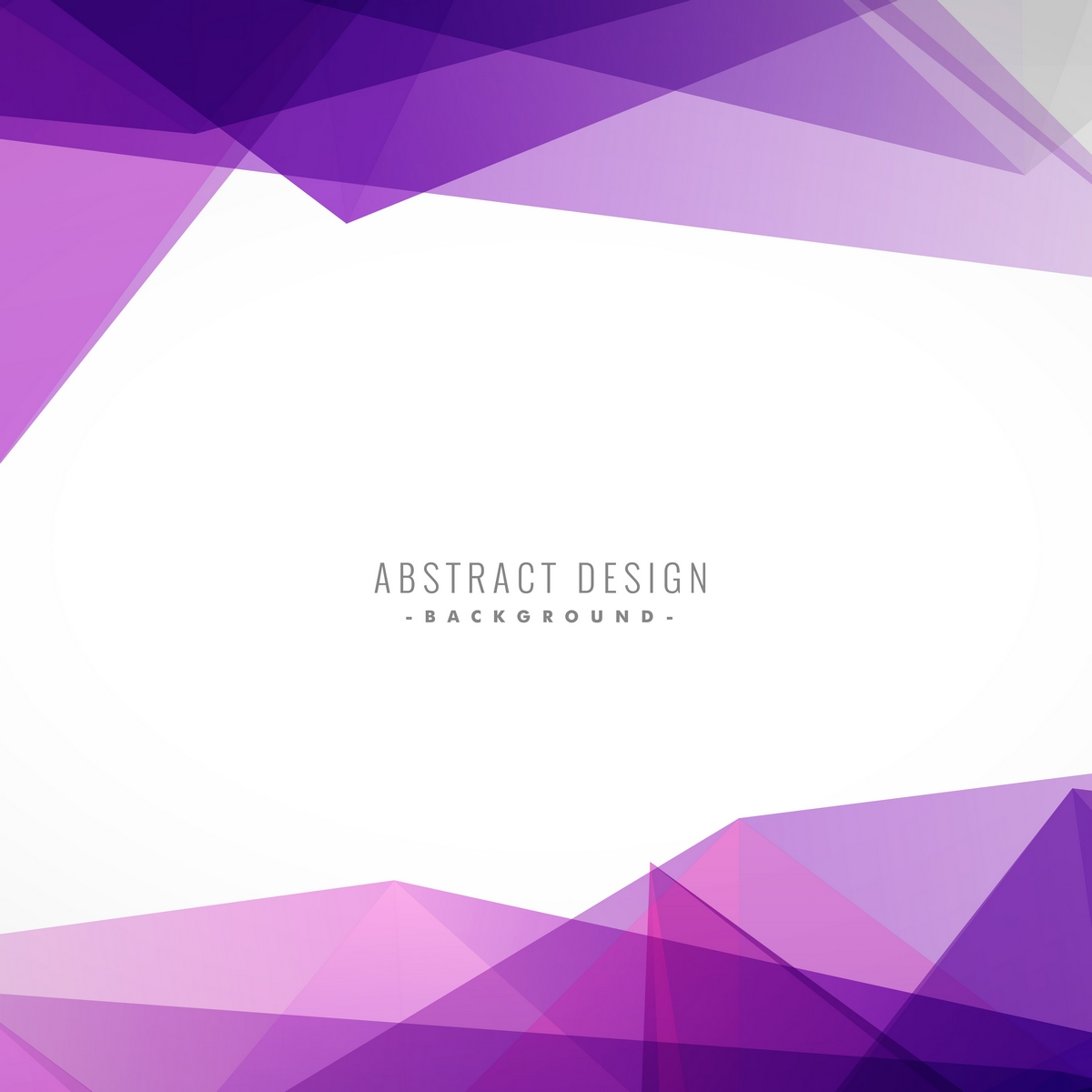 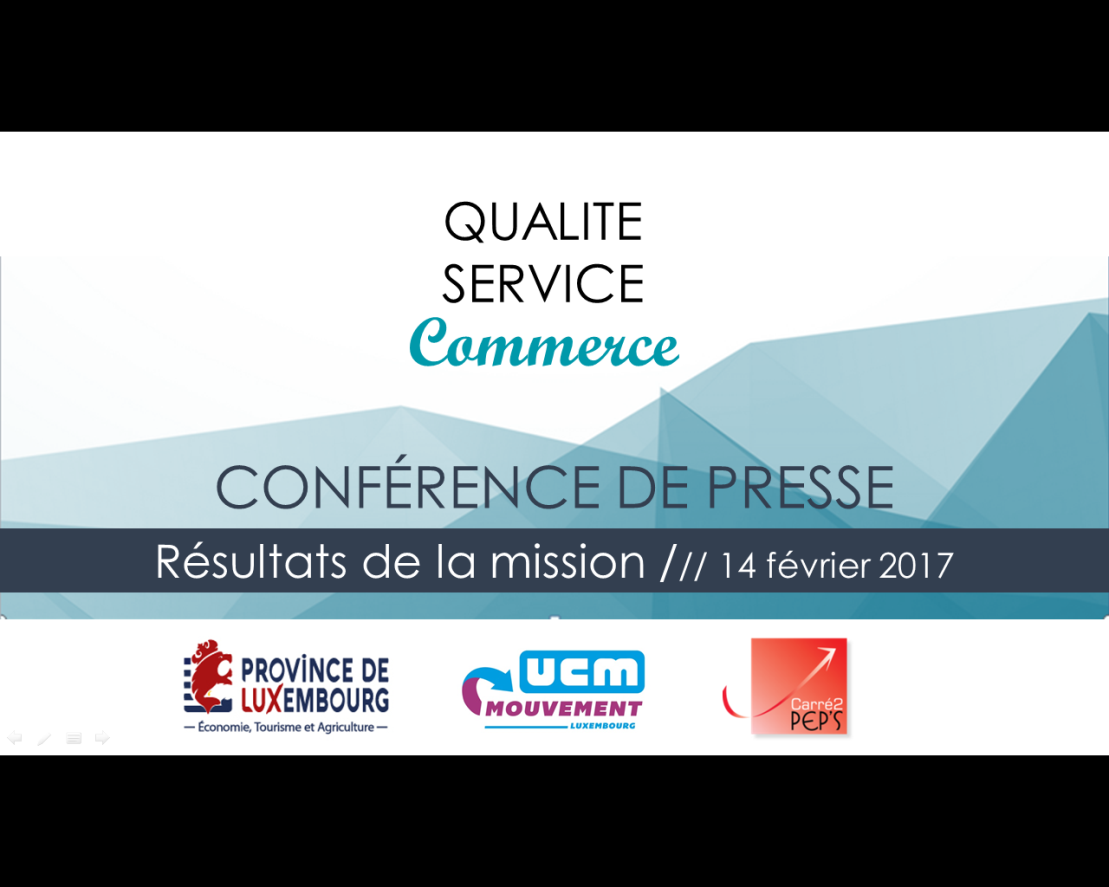 EDITION « TERROIR »DOSSIER DE CANDIDATURE 2019Avant de remplir ce dossier de candidature, veuillez prendre attentivement connaissance du règlement qui lui est attaché.Le dossier de candidature, doit être adressé à l’UCM Lux par mail à l’attention de Mme Anne-Marie NEMRY (ucmlux@ucm.be). La date ultime de réception est fixée au 10 juin 2019.Toute question relative à cet appel à projets ou à la manière de remplir le dossier de candidature peut être adressée par téléphone (063/22 06 04) ou par courriel (ucmlux@ucm.be).L'appel à projets a pour objectif de récompenser des commerçants de détail indépendants, soucieux d’améliorer constamment la qualité de leur commerce et de leur service, notamment en ayant recours à une expertise externe en la matière.Les résultats de cette expertise resteront bien évidemment confidentiels entre le commerçant choisi et l’expert externe. En aucun cas, sauf accord préalable du commerçant, l’UCM Lux et la Province de Luxembourg, ne divulgueront le contenu des recommandations.L’espace réservé aux réponses n’est pas indicatif de la longueur attendue. N’hésitez pas à compléter par une page blanche ou des lignes supplémentaires pour donner la réponse la plus complète et claire pour le jury.Votre logo :NOM DU COMMERCEFICHE D’IDENTITE Précisez l’identité et les coordonnées complètes :Madame/Monsieur :
  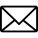 @  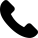 Numéro d’entreprise : COMMERCEDate de création du commerce :Depuis quand en êtes-vous le propriétaire ? Comment avez-vous choisi votre lieu d’implantation ?Quelles sont vos heures d’ouverture ?Personnel employé en dehors du commerçant propriétaire (en équivalent temps plein) : Secteur d’activité : décrivez votre secteur d’activité en quelques lignesDescription du commerce et idée de votre projet au départ : décrivez votre commerce en une dizaine de lignes (services payants/offerts, projets mis en place,…)Surface en m2 y compris l’espace de stockageCOMMUNICATIONDisposez-vous d’un site internet ? Si oui, lequel ?Etes-vous présent sur les média-sociaux ? Si oui, lesquels ?	 Facebook	 Twitter	 Linked'In 	 Instagram	 AutreQuelles autres actions/stratégies de communication mettez-vous en place ?TENDANCES ET EVOLUTIONS?Quels sont les principaux défis rencontrés pour le fonctionnement de votre commerce et son développement ? Décrivez en quoi la vie de votre commerce a évolué au cours de ces dernières années?Quelles mesures vous avez prises pour répondre aux évolutions des tendances de consommation et des consommateurs ?Qu’attendez-vous concrètement de l'aide apportée par la démarche « Qualité – Service – Commerce *Terroir» ?MOTIVATION A ADHERER A L’ACTION « QUALITE – SERVICE – COMMERCE édition TERROIR »Les 4 lauréats de cet appel à projets se verront offrir la consultation d’un expert externe indépendant sélectionné par nos soins.Ce consultant  concevra avec vous un questionnaire pour évaluer la perception de vos clients et vous permettre d’accueillir un client mystère, de recevoir un audit et des recommandations liés au service clientèle de votre commerce.Indiquez quelles sont les trois principales motivations qui inciteraient notre jury à retenir votre projet ?Date et signature,